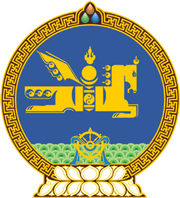 МОНГОЛ УЛСЫН ХУУЛЬ2022 оны 06 сарын 03 өдөр                                                                  Төрийн ордон, Улаанбаатар хот    БАРИЛГЫН ТУХАЙ хуульд нэмэлт    оруулах тухай1 дүгээр зүйл.Барилгын тухай хуулийн 12 дугаар зүйлийн 12.1.2 дахь заалтын “хязгаарлахгүй байх” гэсний дараа “, хөргөлт, агааржуулалтын систем нь озон задалдаг бодисыг орлуулах бодис ашигласан байх” гэж нэмсүгэй.	МОНГОЛ УЛСЫН 	ИХ ХУРЛЫН ДАРГА 				Г.ЗАНДАНШАТАР